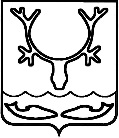 СОВЕТ городского округа "Город НАРЬЯН-МАР"26 - я сессия III созыва_____________________________________ РЕШЕНИЕО награждении Почетной грамотой МО "Городской округ "Город Нарьян-Мар"В соответствии с Положением "О Почетной грамоте МО "Городской округ "Город Нарьян-Мар", утвержденным постановлением Совета городского округа            "Город Нарьян-Мар" от 27.02.2006 № 45-п, Совет городского округа "Город              Нарьян-Мар" РЕШИЛ: 1. Наградить Почетной грамотой МО "Городской округ "Город Нарьян-Мар": 1.1. За многолетний добросовестный труд, личный вклад в обеспечение производственной деятельности предприятия и в связи с 10-летним юбилеем МУП                  "КБ и БО": - Рудную Ирину Владимировну, оператора стиральных машин прачечной                 МУП "КБ и БО";- Фролова Виктора Васильевича, столяра МУП "КБ и БО". 1.2. За высокий профессионализм, вклад в социально-экономическое развитие города Нарьян-Мара: - Смирнову Екатерину Ефимовну, начальника отдела бухгалтерского учета, отчетности и контроля Управления строительства, ЖКХ и градостроительной деятельности Администрации МО "Городской округ "Город Нарьян-Мар". 1.3. За многолетний добросовестный труд, высокий профессионализм, значительный вклад в становление пенсионной системы и в связи с 25-летием со дня образования государственного учреждения – Отделения Пенсионного фонда Российской Федерации по Ненецкому автономному округу: - Носову Марию Владимировну, заместителя управляющего ГУ – Отделения Пенсионного фонда Российской Федерации по Ненецкому автономному округу;- Сирота Елену Валентиновну, заместителя начальника отдела организации администрирования страховых взносов, взыскания задолженности и взаимодействия                   со страхователями ГУ – Отделения Пенсионного фонда Российской Федерации               по Ненецкому автономному округу. 2. Настоящее решение вступает в силу со дня его принятия и подлежит официальному опубликованию. Председатель Совета городского округа "Город Нарьян-Мар"	                                                                      О.В. Старостинаг. Нарьян-Мар            28 апреля 2016 года№ 234-р